Escuela Técnica Superior de Ingenieros Industriales y de Telecomunicación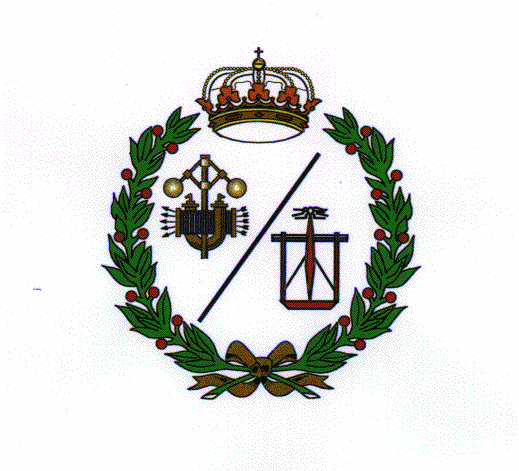 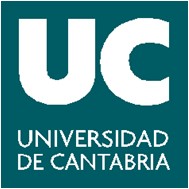 Alumnos que participan en programas de movilidad académica en el Grado en Ingeniería Química. Curso 2014-2015Universidad/País	Nº de alumnosUniversidad/País	Nº de alumnosPolitecnico di Torino/Italia1Universiteit Gent/Bélgica1Universitatea Politehnica Bucuresti/Rumania1Universita degli Studi di Roma "Tor Vergata"/Italia2ENSGSI Nancy-Université de Lorraine/Francia1  Instituto Politécnico do Porto/Portugal1  Technische Universitat Graz/Austria1  Politécnico di Bari/Italia1Avans Hogeschool/Holanda2Cracow University of Technology/Polonia1Universita degli Studi di Bolonia/Italia1Oregon State University/Estados Unidos1Universidad Técnica Federico Santa Maria/Chile1Universidad Autónoma de San Luis Potosí/México1Total16